Recueil autobiographique -3ème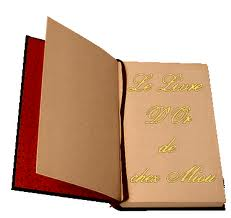 Sur la couverture ou la première page de votre recueil: autoportrait- titre du recueil ou de l’autoportrait-nom-prénom- classe (en petit ou au dos)page 2 : sommaire à recopier ou à taper avec les textes suivants : (les pages peuvent être numérotées)Le tout doit être relié, joli à regarder.Vous insérerez cette grille  ou la recopierez si vous le désirezÉvaluation du recueil :    /50 ptsCommentairesAutoportrait : la photo est bien un autoportraitChoix d’un angle de vue (plan- prise de vue)Techniques  (noir ou blanc/couleurs/ outils…)Sens mettant en valeur la personnalité/objets- vêtements…/6ptsTexte 1 : le récit de naissanceTitre/ thèmes évoqués en classeparagraphes, orthographe, langueOriginalité, style  /10 ptsTexte 2 :  J’aime/ je n’aime pasénumérations variées et précisesénumérations développéeschamp lexical des 5 senscorrection du texte           6/ptsTexte 3 : Portrait maternelc’est un portrait en « acte » et non physiquel’accumulation fait ressortir les multiples activitésil est structuré en paragraphesla langue est travaillée, l’orthographe corrigée    /10 ptsTexte 4 : Je me souviensau moins 10 souvenirs numérotés- retour à la ligneexpansions des GN précissouvenirs d’enfance variésCorrection du texte/ 7ptsTexte 5 : Interview  de l’autoportraitUtilisation du champ lexical de l’analyse de l’image (voir fiche)Mise en page de l’interviewPertinence des justifications/5ptsTexte 6 : La lecture du roman autobiographiqueLe texte choisi du roman est recopié sans fautela couverture du roman figure sur cette pageun avis argumenté du roman a été recopié (3 arguments minimum)/2 ptsRecueil en général : Présence sommaire + cette grilletous les textes sont dans le recueil, bien classésMise en page/décoration- photosQualité du travail, soin, reliure/4 pts